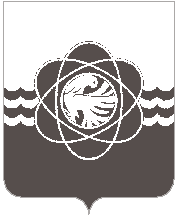             31 сессии пятого созываот 19.11.2021  № 209Об утверждении  минимальнойставки годовой арендной платыза 1 кв.м. нежилого фонда и признанииутратившим силу решения Десногорского городского Совета от 02.11.2020 № 119 В соответствии со статьей 26 Устава муниципального образования «город Десногорск» Смоленской области, пунктом 9.6. Положения о порядке передачи в аренду недвижимого имущества, находящегося в собственности муниципального образования «город Десногорск» Смоленской области, утвержденного решением Десногорского городского Совета от 25.11.2014 № 44, рассмотрев предложение Администрации муниципального образования «город Десногорск» Смоленской области от 14.10.2021 № 9191, учитывая рекомендации постоянной депутатской комиссии планово-бюджетной, по налогам, финансам и инвестиционной деятельности, Десногорский городской Совет,Р Е Ш И Л:Установить минимальную ставку годовой арендной платы за 1 кв.м. нежилого фонда в размере 1470 (одна тысяча четыреста семьдесят) рублей 00 копеек.2. Признать утратившим силу решение Десногорского городского Совета от 02.11.2020 № 119 «Об утверждении минимальной ставки годовой арендной платы за 1 кв.м. нежилого фонда и признании утратившим силу решения Десногорского городского Совета от 14.11.2019 № 34».3. Настоящее решение вступает в силу с 01.01.2022.4. Настоящее решение опубликовать в газете «Десна».Председатель Десногорского городского Совета                     А.А. ТерлецкийГлава     муниципального      образования«город Десногорск» Смоленской области                                      А.Н. Шубин